PHẨM GIÁ CON NGƯỜI: NỀN TẢNG LUÂN LÝ CHO XÃ HỘITác giả: Lm Trần Mạnh Hùng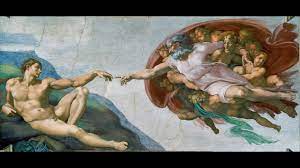 DẪN NHẬPGiáo hội Công giáo tuyên bố rằng mạng sống của con người là thánh thiêng và phẩm giá con người  là nền tảng cho quan điểm luân lý của xã hội. Niềm tin này là nền tảng cho mọi nguyên tắc nơi các giáo huấn đạo đức sinh học và giáo huấn xã hội của Giáo hội Công giáo. Trong thời đại hiện nay, mạng sống con người đang phải chịu sự tấn công trực tiếp từ nạn phá thai và an tử. Giá trị của sự sống của con người bị đe dọa từ việc nhân bản vô tính, nghiên cứu tế bào gốc ở phôi người, và việc áp dụng bản án tử hình, là những vấn đề mà chúng ta sẽ bàn thảo và trao đổi để cùng nhau học hỏi và rút ra những hướng dẫn thực tiễn cho việc thực hành luân lý với tư cách là người Ki–tô hữu, nhằm tôn trọng và bảo vệ sự sống là quà tặng quý giá nhất mà Thiên Chúa ban cho nhân loại.Đức Giáo Hoàng Gioan Phao–lô II không ngừng nhấn mạnh sự độc đáo và phẩm giá của nhân vị trong các văn phẩm của ngài. Ngài trở đi trở lại với chủ đề này cho dù là đang nói về hoà bình, nghèo đói, năng lượng, tính dục, phá thai hay tự do tôn giáo, như xã luận báo America nhận định: 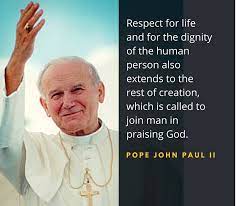 “Ngài nhấn mạnh bằng cách nhắc đi nhắc lại rằng lợi ích nhân vị phải là thước đo tối hậu cho mọi mối quan hệ giữa các quốc gia trên thế giới, cho mọi hệ thống kinh tế, chính trị và cho mọi cuộc đàm phán về biên giới lãnh thổ hay về quyền ưu tiên quân sự.” Ví dụ, trong diễn văn đọc tại Liên Hiệp Quốc, Đức Giáo Hoàng Gioan Phao–lô II phát biểu về sự mưu cầu hoà bình:“Mọi phân tích phải nhất thiết khởi đi từ tiền đề rằng tuy mỗi con người sống trong một cảnh vực lịch sử, xã hội cụ thể nhưng ai nấy đều được phú cho một phẩm giá mà không bao giờ được phép hạ thấp, gây phương hại hay hủy hoại, trái lại phải tôn trọng và bảo vệ nếu muốn xây dựng hoà bình thực sự.” Cùng một ý tưởng như thế, thông điệp này cũng được nhắc lại trong Tin Mừng Sự Sống – Evangelium Vitae. Đức Giáo Hoàng Gioan Phao–lô II nhắc nhở chúng ta: không một xã hội dân chủ đích thực nào có thể tồn tại “nếu không công nhận phẩm giá của mỗi con người và không tôn trọng các quyền của người ấy.” Hoà bình đích thực cũng không thể có được trừ khi “sự sống được bảo vệ và thăng tiến” (EV, số 101).Trong phần lớn những gì ngài soạn thảo, đặc biệt là thông điệp Evangelium Vitae (Tin Mừng Sự Sống), Đức Thánh Cha nại vào phẩm giá con người để nghiêm cấm sự tham gia tích cực vào an tử. Khi viết về nhân phẩm và quyền tự quyết, Đức Thánh Cha dường như đã khai thác tư tưởng của Kant về nhân vị như là cứu cánh khi ngài cho rằng ý tưởng về nhân phẩm có bao hàm những hàng rào hạn chế. Đòi hỏi về nhân phẩm có tác dụng như sự hạn chế không những đối với những gì mà người khác có thể làm cho mình mà còn đối với những gì mình có thể làm cho chính mình nữa. Quyền tự quyết của con người được kiểm soát bởi chân lý về nhân phẩm.Như là kết quả của suy tư ấy, trong thông điệp Tin Mừng Sự Sống, Đức Giáo Hoàng Gioan Phao–lô II tập trung cách đặc biệt vào những vấn đề thực tiễn liên quan đến tính thánh thiêng của sự sống con người như phá thai, an tử, án tử hình. Khi gửi thông điệp của mình đến với “tất cả mọi người thiện chí,” Đức Giáo Hoàng Gioan Phao–lô II kêu gọi người đọc hãy có suy tư luân lý sâu sắc hơn nữa. Ngài còn thúc giục mọi người hãy thẩm định “văn hoá sự chết” đang lớn mạnh và để chống lại nó, hãy ủng hộ cho “văn hoá sự sống.” Vì thế trong phần này, chúng tôi xin phát biểu rằng sự đòi hỏi về nhân phẩm là trung tâm của nhiều lập trường luân lý được công bố trong thông điệp Tin Mừng Sự Sống. Do đó chúng tôi xin dùng thông điệp này như điểm tham chiếu chính yếu, ngõ hầu thấy rõ các luận cứ đã được thần học luân lý Công Giáo trình bày dựa trên lý trí và đức tin như thế nào. Nói cách khác, các luận cứ này mang tính triết học và thần học ra sao?CÁC LUẬN CỨ ĐƯỢC TRÌNH BÀY BỞI THẦN HỌC LUÂN LÝ CÔNG GIÁO, Ở KHÍA CẠNH NÀO ÐÃ ÐƯỢC DỰA TRÊN LÝ TRÍ?Dường như có hai luận cứ cùng hoạt động trong thông điệp Tin Mừng Sự Sống. Chúng đan xen với nhau và không thể tách rời ra một cách hoàn toàn. Tuy nhiên, để tiện phân tích và trình bày cho rõ ràng, ta nên cố gắng tách rời chúng ra. Luận cứ thứ nhất có thể gọi là “luận cứ suy lý” (reasoned argument) hay “luận cứ triết học” (philosophical argument). Vì thông điệp nhằm gửi đến mọi người thành tâm và thiện chí nên ta có thể xem xét các luận cứ của thông điệp trong khuôn khổ triết học. Nghĩa là người ta có thể hiểu được luận cứ này mà không cần nại đến hay dựa vào đức tin Công Giáo. Người Công Giáo luôn nhìn nhận rằng con người có thể bằng lý trí tự nhiên mà nhận biết được các chân lý về Thiên Chúa và luân lý.Luận cứ thứ hai có thể gọi là “luận cứ thần học” (theological argument) vì các lập luận căn bản của nó có nền tảng là Thánh Kinh, Thánh Truyền và huấn quyền của Giáo Hội.TÔN TRỌNG NHÂN PHẨM: MỘT LUẬN CỨ TRIẾT HỌC 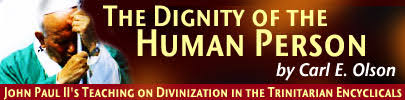 Trong thông điệp Evangelium Vitae (Tin Mừng Sự Sống), Đức Thánh Cha Gioan Phao–lô II coi sự phát triển của những suy tư chính chắn về các vấn đề đạo đức hiện nay, liên quan đến sự sống như là một dấu hiệu của niềm hy vọng (EV, số 27). Nhưng đồng thời, ngài cũng nhận ra mối nguy hiểm của những luận cứ luân lý sai lầm hay méo mó khi chúng biện minh cho những hành vi đi ngược lại với những nền tảng của luân lý có trong Thánh Kinh và luật tự nhiên. Vì thế, Evangelium Vitae là một đáp ứng mãnh liệt và phủ định trước chủ trương ngày càng phổ biến và được ủng hộ, rằng trong một số hoàn cảnh, người ta có thể chấm dứt mạng sống của những người mắc phải những căn bệnh vô phương chữa trị hay trầm trọng, thể theo lời yêu cầu tự nguyện, rằng bệnh nhân có thể được “trợ giúp” bằng cách cung cấp phương tiện để họ tự gây ra cái chết cho mình hay tự kết liễu mạng sống của họ. Trước những chủ trương này, thông điệp Tin Mừng Sự Sống – Evangelium Vitae (số 65–77) đáp lại rằng an tử và trợ tử luôn luôn là trái luân lý một cách dứt khoát, nội tại và không có miễn trừ. Đức Thánh Cha Gioan Phao–lô II định nghĩa an tử là “một hành vi hoặc sự bất tác mà, do nó và do ý định, gây ra cái chết nhằm mục đích loại trừ (hay chấm dứt) mọi đau khổ” (EV, số 65). Lời kết án này, “dựa trên luật tự nhiên và lời được ghi chép của Thiên Chúa, nay được truyền thống Giáo Hội công bố và được truyền dạy bởi Huấn Quyền thông thường và phổ quát” (EV, số 66). Nó cũng áp dụng cho hành vi tự tử (EV, số 66). Lời kết án này không có miễn trừ (EV, số 57). Không hoàn cảnh nào, động cơ nào hay lợi ích giả định nào, có thể biện minh cho một hành vi vốn là sự dữ nội tại (hay còn gọi là sự xấu tự bản chất – intrinsic evil).Lập luận của Evangelium Vitae đặt nền tảng căn cứ vào Thánh Kinh và luật tự nhiên. Evangelium Vitae cho rằng hành vi kết liễu mạng sống con người là sự dữ nội tại, vì nó đối nghịch với quyền chủ tể của Thiên Chúa. Thiên Chúa dựng nên sự sống con người và ban cho con người quyền quản lý sự sống chứ không phải quyền làm chủ tuyệt đối. Sự sống con người có một phẩm giá đặc biệt vì con người được tạo dựng giống hình ảnh Thiên Chúa. Vậy con người nhận được một cái gì đó thuộc về sự độc đáo của chính Thiên Chúa và có một phẩm giá bất khả xâm phạm. Cố ý chấm dứt mạng sống là xúc phạm đến tác động sáng tạo của Thiên Chúa, là lỗi phạm đến thánh ý và luật của Ngài. Theo giáo lý về luật tự nhiên, trí óc con người có thể nhận biết được thánh ý và luật của Thiên Chúa nhờ vào lý trí cũng như đức tin.Đối với người Công Giáo và các tín hữu khác thuộc Ki–tô giáo cũng như một số lớn người Do Thái và Hồi Giáo, luận cứ này có sức nặng và tính thuyết phục. Đối với người chủ trương vô thần hay theo thuyết bất khả tri (agnostics),* luận cứ này không thuyết phục chút nào. Thật vậy, nguồn gốc của luận cứ dưạ vào thiên luật sẽ được coi là không thể chấp nhận được. Những người này sẽ thắc mắc tại sao việc kết liễu mạng sống với ý định giải thoát đau khổ lại là hành vi sai trái ngay từ đầu. Về điểm này, Leon Kass đã xây dựng một luận cứ rất mạnh mẽ chỉ dựa trên nền tảng triết học mà thôi để đưa ra những lý do mà nó đã không được triển khai trong Evangelium Vitae. Luận cứ của ông cho thấy rằng sự ích lợi của an tử và trợ tử chỉ là ảo tưởng. Ông nêu câu hỏi: “Sự toàn vẹn (wholeness) và sự chữa trị có song hành được với sự cố ý giết chết bệnh nhân hay không? Ta có thể đem lại lợi ích cho bệnh nhân, xét như một toàn thể, bằng cách làm cho bệnh nhân ấy chết đi chăng?” Tất nhiên là có khó khăn về luận lý học (lô–gíc): làm sao điều lợi ích có thể dành cho một con người khi con người đó không còn hiện hữu nữa? Nhưng sai lầm không chỉ nằm ở luận lý học: khi ta có ý định và ra tay hành động vì lợi ích của ai đó thì đòi hỏi người đó phải tiếp tục tồn tại để đón nhận lợi ích ấy. Đây phải là khởi điểm khi thảo luận bàn bạc về mọi lợi ích y tế của bệnh nhân: không thể có lợi ích nếu không có người hưởng lợi ích ấy.Chống lại quan điểm này, chắc chắn sẽ có người nêu ra những trường hợp gai góc. Người bệnh trầm trọng phục vụ bởi thân xác của mình, nhưng nay anh ta không thể chịu nổi cảnh sống trong thân xác này nữa vì nó loang lổ ung thư và đầy đau đớn. “Chủ nhân” của thân xác hoảng hốt phản đối và nhất mực đòi được giải thoát khỏi thân xác này. Chẳng lẽ con người “bên trong thân xác” không được phép lên tiếng phản đối tất cả mọi thứ khác của thân xác và yêu cầu được chết vì những lý do “riêng tư”? Dù cảm thông đến mấy trước những yêu cầu này, ta cũng phải thấy rằng chúng không hợp lý. Không thể chấp nhận tư tưởng nhị nguyên con người–thân xác như thế. Chỉ trong thân xác sống động thì “nhân tính” (personhood) mới biểu lộ ra được trên cõi đời này; những chức năng trí tuệ thượng đẳng nhất của chúng ta được nâng đỡ bằng, và không thể tách rời khỏi, những thành phần hạ đẳng như sự chuyển hóa thức ăn (metabolism), hô hấp, tuần hoàn. Có thể máu không có ý thức, nhưng chắc chắn ý thức không thể thiếu máu. Vậy con người yêu cầu được chết để phục vụ cho nhân tính chẳng khác nào cái cây đòi được cắt lìa rễ vì sự phát triển của trái cây trên cao. Không thầy thuốc nào tận tâm vì lợi ích của bệnh nhân lại có thể phục vụ bệnh nhân xét như một nhân vị bằng cách chối bỏ và hủy hoại cái thể hiện nhân vị* của bệnh nhân. Nói rõ hơn, hành vi đem lại hư vô thì không tương thích với hành vi phục vụ con người trong toàn thể: bác sĩ không thể chữa trị hay xoa dịu bằng cách hư vô hóa bệnh nhân, nghiã là giết chết bệnh nhân. Người chữa trị không thể hủy hoại hoặc giết chết nếu thật lòng chữa trị. Người thầy thuốc kiêm luôn vai trò người thi hành an tử là cả một sự tự mâu thuẫn chết người.KHÁI NIỆM NHÂN PHẨMTheo Immanuel Kant, phẩm giá con người (nhân phẩm) là tiền đề cho bất cứ điều gì có giá trị. Về lô–gíc, sự sống và phẩm giá con người là có giá trị. Phẩm giá chẳng phải là một giá trị trong số những giá trị khác, mà đúng ra nó là “nguồn” giá trị.  Lẽ đó, phẩm giá cho thấy một điều là nó không thuộc quyền tùy tiện sử dụng của bất cứ ai hay bất cứ vật gì. Vì thế hủy diệt người khác là hành vi mâu thuẫn, cho dù người ấy yêu cầu rõ ràng mong được chết. Đó là lý do khiến Callahan đã từng gọi an tử là “quyền tự quyết trở thành cơn điên cuồng.”Kết quả là người ta hiểu rằng nhân phẩm có tầm quan trọng cho những hạn chế về luân lý được rút ra từ nó. Nhân phẩm đòi hỏi rằng mỗi con người phải được đối xử với lòng tôn trọng chứ không như một đồ vật hay một phương tiện. Tuy nhiên, khó khăn ở chỗ là hiện nay có nhiều quan điểm khác nhau khi tìm xem cái gì làm nên “phẩm giá con người” Cũng có những quan điểm khác nhau liên quan đến phạm vi và nội dung của yêu sách về nhân phẩm. Ví dụ, theo Helmut Thielicke, “giá trị vô hạn” của nhân vị thì không tính toán được, không lấy tiêu chuẩn gì mà đo lường được, bởi lẽ nó không nằm ở bất cứ phẩm chất nội tại nào của con người, nhưng  tựu trung ở điều này là chúng ta được Thiên Chúa tạo tác và cứu chuộc. Giá trị của chúng ta là do tình yêu thương của Thiên Chúa ban cho. Vậy giá trị hay phẩm giá của con người là “alien dignity” được ban cho trong mối quan hệ giữa con người với Thiên Chúa. Chính hình ảnh của Thiên Chúa ở nơi chúng ta đã đem lại cho chúng ta phẩm giá chuyển nhượng. Vì thế, nói đến “hình ảnh Thiên Chúa” là nói đến tình yêu của Ngài dành cho chúng ta. Thiên Chúa tạo dựng chúng ta trong tình yêu, mời gọi chúng ta trong tình yêu và ban cho chúng ta giá trị con người. Do đó, khi ta nói giá trị con người như là “phẩm giá chuyển nhượng” thì chuyển nhượng ở đây có ý nói rằng phẩm giá mà chúng ta có đến từ Thiên Chúa. Phẩm giá chuyển nhượng được biện minh nơi Thiên Chúa và bởi Thiên Chúa, Đấng đã ban nó cho chúng ta. Vậy theo lời Thielicke, nói đến phẩm giá chuyển nhượng của con người là nói đến giá trị vô hạn của con người, là nói đến mối quan hệ của con người với Thiên Chúa và nói đến tình yêu thương của Thiên Chúa luôn ấp ủ con người. Trái lại, một số quan điểm về nhân phẩm lại dựa vào giá trị xã hội của con người. Một số quan điểm khác biện luận rằng: phẩm giá con người được thiết lập nơi khả năng của sự tự do. Một quan điểm khác nữa đặt phẩm giá con người vào khả năng của lý trí. Ví dụ, trong cuộc tranh luận về trợ tử, có những người biện luận rằng việc nghiêm cấm trợ tử là hành vi kết án cho bệnh nhân hấp hối phải chịu những đau đớn và khổ sở không cần thiết, và như thế là xúc phạm đến phẩm giá con người. Trong khi đó lại có người cho rằng tham gia vào trợ tử cũng là xúc phạm đến phẩm giá con người. Tuy châm ngôn của Kant, “ta phải cư xử với mỗi nhân vị như là mục đích (cứu cánh) chứ đừng bao giờ chỉ như phương tiện mà thôi,” khiến ta có thể có được sự tôn trọng và tôn kính đối với phẩm giá con người, nhưng đóng góp của Kant về nhân phẩm lại có tính tiêu cực, nhấn mạnh đến sự nghiêm cấm việc sử dụng con người như phương tiện. Trong khi đó ở triết học nhân bản, theo thuyết nhân vị (personalism) của Đức Giáo Hoàng Gioan Phao–lô II, “con người có giá trị, lý do đơn giản, vì người ấy là một nhân vị.” Khẳng định mang tính tích cực này về phẩm giá con người đã hoàn toàn vượt qua những đánh giá của con người chúng ta về phẩm giá ấy. Nhân phẩm chính là khái niệm được Đức Thánh Cha Gioan Phao–lô II nhấn mạnh trong thông điệp đầu tiên của ngài, Redemptoris Hominis (Đấng Cứu Chuộc Con Người) và được nhắc lại trong tông huấn Christifideles Laici (Người Tín Hữu Giáo Dân), số 38 và trong thông điệp Centesimus Annus (Đệ Bách Niên), số 39. Vì thế, trong suốt cả thông điệp Evangelium Vitae, Đức Thánh Cha Gioan Phao–lô II nại vào phẩm giá con người như những hạn chế kìm hãm khi con người đối xử với tha nhân và với chính bản thân mình. Vậy sự sống được ban cho tính thánh thiêng và bất khả xâm phạm, phản ánh sự bất khả xâm phạm của chính Đấng Tạo Hoá (EV, số 53). Phẩm giá con người thường được nêu ra hòa chung với tính thánh thiêng và bất khả xâm phạm là những điểm mà chúng ta sẽ chú ý đến ngay sau đây.TÍNH BẤT KHẢ XÂM PHẠM SỰ SỐNG: MỘT SUY TƯ MỚI VỀ LUÂN LÝ.Ngoài luận cứ về quyền chủ tể của Thiên Chúa, Đức Giáo Hoàng Gioan Phao–lô II còn cho chúng ta một cách xem xét khác về việc bảo vệ sự sống. Trong diễn từ “Tôn Vinh Sự Sống” đọc tại Ba–lan, ngài đã phát biểu như sau:Giáo Hội bảo vệ quyền được sống, không những vì có liên quan đến Tạo Hóa, Đấng ban sự sống này, mà còn vì tôn trọng sự thiện hảo thiết yếu của nhân vị con người.Sự thiện hảo thiết yếu của nhân vị đã trở nên nổi bật hơn theo dòng thời gian của triều đại Đức Giáo Hoàng Gioan Phao–lô II. Nó thường xuất hiện khi ngài nói đến sự thánh thiêng của sự sống. Trong các văn kiện của Đức Giáo Hoàng Gioan Phao–lô II, luận cứ tính thánh thiêng của sự sống có vị trí trung tâm. Năm 1987, trong tông huấn Christifideles Laici, Đức Giáo Hoàng nói về quyền bất khả xâm phạm của sự sống (CL, số 38). Ngài nhận xét: “Tính bất khả xâm phạm của con người, vốn là phản ảnh của tính bất khả xâm phạm tuyệt đối của Thiên Chúa, tìm được sự diễn tả căn bản đầu tiên nơi tính bất khả xâm phạm của sự sống con người.” Không có chỗ nào Đức Giáo Hoàng nói đến quyền chủ tể hay các đặc quyền của Thiên Chúa. Đúng ra, luận cứ của ngài chỉ nói rằng chúng ta là hình ảnh của Thiên Chúa; ngôi vị Thiên Chúa là bất khả xâm phạm thì nhân vị con người cũng thế.Quả thực, Công Đồng Vatican II trong Hiến chế Mục vụ về Giáo Hội Trong Thế Giới Ngày Nay (Gaudium et Spes) đã nói rằng: phẩm giá con người (nhân phẩm) gắn liền với mối quan hệ của con người với Thiên Chúa. Vì tất cả mọi người “đều có một tâm linh và được dựng nên giống hình ảnh Thiên Chúa… được Chúa Ki–tô cứu chuộc, nên họ đều được mời gọi như nhau và cùng hưởng chung một mục đích nơi Thiên Chúa. Sự bình đẳng căn bản giữa mọi người với nhau phải ngày càng được nhìn nhận nhiều hơn.” (GS, số 29). Được dựng nên giống hình ảnh Thiên Chúa, con người không cô lập nhưng có liên hệ với Thiên Chúa và tha nhân. (GS, số 12). Chính sự tự hiến của Thiên Chúa cho mỗi con người là nền tảng để họ có phẩm giá và được tôn trọng. Với nhận thức toàn diện này, Đức Gioan Phao–lô II viết: “Vậy sự sống con người được ban cho tính cách thánh thiêng và bất khả xâm phạm, phản ảnh tính bất khả xâm phạm của chính Đấng Tạo Hóa.” (EV, số 53).Tuy nhiên, dường như có sự giằng co nào đó trong thông điệp này. Một mặt, sự sống con người có điều gì đó nội tại làm cho chính nó trở nên bất khả xâm phạm. Mặt khác, điều ấy phát xuất từ Thiên Chúa Tạo Hóa, Đấng Chủ Tể của sự sống. Luận cứ về việc giữ gìn sự sống, dựa trên giá trị nội tại của con người, đã được sử dụng để tăng cường luận cứ về Chủ tể sự sống. Kết quả là luận cứ về Chủ tể sự sống bớt đi vẻ tuyên ngôn về tính chủ tể cùng đặc quyền của Thiên Chúa để tăng lên sự mô tả về Đấng Tạo Hóa. Trong Evangelium Vitae số 53, hai luận cứ này vang lên cùng một lúc và hỗ trợ cho nhau: “Thiên Chúa phán rằng Ngài là Chúa tuyệt đối của sự sống con người là loài được dựng nên giống hình ảnh Ngài (xem St. 1:26–28). Vậy sự sống con người được ban cho tính thánh thiêng và bất khả xâm phạm, phản ảnh tính bất khả xâm phạm của chính Thiên Chúa.” Ở đây, rõ ràng là tự thân sự sống con người có tính cách bất khả xâm phạm. Vì thế, “sự sống được đóng dấu ấn không thể phai mờ bởi một chân lý của chính nó” (EV, số 48). Kết quả là cuộc sống trần gian của mỗi con người là một thực thể thánh thiêng (EV, số 2) và ngoài ra, do nguồn gốc và mục đích của mình, sự sống con người mang tính thánh thiêng từ khởi đầu đến khi chấm dứt. Đây cũng là quan điểm của Thánh Bộ Giáo Lý Đức Tin được khẳng định trong huấn thị Donum Vitae (Quà Tặng Sự Sống) năm 1987:Từ lúc tượng thai, sự sống của mỗi con người phải được tôn trọng một cách tuyệt đối, vì con người là thụ tạo duy nhất trên trần gian mà Thiên Chúa đã “muốn cho chính Ngài” (16) và tâm linh của mỗi con người được Thiên Chúa “tác tạo tức thời”(17); toàn bộ hữu thể con người mang hình ảnh của Đấng Tạo Hoá. Sự sống con người là thánh thiêng vì ngay từ đầu nó đã chứa đựng “hành động sáng tạo của Thiên Chúa” (18) và nó mãi muôn đời có liên hệ đặc biệt với Đấng Tạo Hóa, cứu cánh duy nhất của nó. (19) Duy một mình Thiên Chúa là Chủ tể sự sống từ khi nó khởi đầu đến khi nó chấm dứt: không ai trong bất cứ hoàn cảnh nào được cho mình cái quyền hủy hoại trực tiếp một con người vô tội (20).Suốt thông điệp Evangelium Vitae, nhất là ở phần 2, ta thấy có sự mở rộng ở các nền tảng cho tính bất khả xâm phạm của sự sống con người. Đây không chỉ đơn thuần là nêu ra một quan điểm về tính thánh thiêng của sự sống. Triết học của Đức Giáo Hoàng Gioan Phao–lô II chịu ảnh hưởng hiện tượng luận (phenomenology) và nhân vị thuyết (personalism) của Max Scheler,* điều này được phản ánh rõ qua thông điệp Evangelium Vitae. Theo Đức Giáo Hoàng Gioan Phao–lô II, ngành triết học này chủ trương rằng với tư cách con người, chúng ta có giá trị nội tại của mình vì chúng ta là con người.  Vậy mỗi người chúng ta được mời gọi để nhìn thấy bên trong sự sống con người một dấu ấn không thể xóa mờ về tính thánh thiêng của nó. Thật vậy, có thể nói rằng Đức Giáo Hoàng Gioan Phao–lô II đã đưa một luồng sinh khí vào khái niệm sự thánh thiêng của sự sống. Bây giờ, khái niệm này không chỉ nói đến tính bất khả xâm phạm sự sống con người hoặc các giá trị của nó mà thôi, nhưng nói đến nền tảng của tính bất khả xâm phạm trong một vài quyền sở hữu, hoặc trong mối quan hệ hoặc một giá trị nào đó mà mỗi sự sống con người phải có. Ngài đã dùng cách nói “tính thánh thiêng” để thiết cấu một nền tảng mới cho giáo huấn Công Giáo về nền đạo đức liên quan đến hành vi hủy hoại sự sống con người, bao gồm việc phá thai, tự tử và an tử. Do đó, với Đức Giáo Hoàng Gioan Phao–lô II, tính thánh thiêng của sự sống được phát triển thành một ý tưởng, trong đó cơ sở cho việc bất khả xâm phạm sự sống con người là nội tại, chứ không ngoại tại, đối với sự sống.KẾT LUẬN Mặc dù lập luận của Đức Giáo Hoàng Gioan Phao–lô II trong Evangelium Vitae có thể được biện hộ bằng luật tự nhiên, nhưng đạo đức học căn bản trong lập luận của ngài có thể cùng một lúc đặt nền tảng trên nguồn mạch tối thượng của luân lý – đó là Kinh Thánh, tức thiên luật hay mạc khải. Đặc tính này rất khác với đặc tính trần thế và xu hướng bài trừ tôn giáo của nhiều nền đạo đức sinh học hiện đại. Nhiều nhà đạo đức sinh học có thế giá nhất của thời đại chúng ta cũng không có được nguồn mạch tối thượng cho luân lý ngoài lý trí, ý chí, sự đồng tình và cảm tính. Họ coi thường các luận cứ tôn giáo và không tin vào những người chủ trương các luận cứ tôn giáo. Cho dù người nào đó lập luận thuần về triết học (tức không trưng dẫn kinh Thánh, giáo huấn Giáo Hội hay các tư tưởng thần học) thì kết luận đưa ra cũng bị phủ nhận nếu người ấy là tín đồ của tôn giáo hay kết luận của người ấy hòa hợp với giáo huấn của Giáo Hội. Sứ điệp của Evangelium Vitae rất rõ ràng, không lập lờ và không thỏa hiệp trong phương pháp lập luận. Sự sống con người có tính thánh thiêng; là tặng vật của Thiên Chúa; chúng ta là người quản lý sự sống chứ không phải là chủ của sự sống. Chúng ta không được phép chấm dứt sự sống một cách tuỳ tiện, như chủ ý phá thai hay tiêm thuốc tử vong cho các bệnh nhân được chết êm dịu, bằng hành vi an tử, cho dù có những lý do hiển nhiên và được xem như là hữu ích, ví dụ như để giải thoát đau khổ cho bệnh nhân. Chúng ta phải tôn trọng sự sống từ giai đoạn đầu tiên của quá trình phát triển, ngay từ khi trứng được thụ tinh cho đến khi sự sống chấm dứt một cách tự nhiên. Vì thế, chúng ta không được phép kết liễu sự sống sớm hơn, cho dù là nhân danh lòng từ bi nhân ái. Đây là giáo huấn chính thức của Giáo hội Công giáo được khẳng định trong huấn thị Donum Vitae (Quà Tặng Sự Sống) do Thánh Bộ Giáo Lý Đức Tin ban hành năm 1987:Từ lúc tượng thai, sự sống của mỗi con người phải được tôn trọng một cách tuyệt đối, vì con người là thụ tạo duy nhất trên trần gian mà Thiên Chúa đã “muốn cho chính Ngài” (16) và tâm linh của mỗi con người được Thiên Chúa “tác tạo tức thời”(17); toàn bộ hữu thể con người mang hình ảnh của Đấng Tạo Hoá. Sự sống con người là thánh thiêng vì ngay từ đầu nó đã chứa đựng “hành động sáng tạo của Thiên Chúa” (18) và nó mãi muôn đời có liên hệ đặc biệt với Đấng Tạo Hóa, cứu cánh duy nhất của nó. (19) Duy một mình Thiên Chúa là Chủ tể sự sống từ khi nó khởi đầu đến khi nó chấm dứt: không ai trong bất cứ hoàn cảnh nào được cho mình cái quyền hủy hoại trực tiếp một con người vô tội (20).Lm Trần Mạnh Hùng, STD.Tác giả giữ bản quyền – Copyright©2021 by the Author.Email: baivietcuahung@gmail.com